PENGARUH PENGETAHUAN PAJAK, SOSIALISASI PAJAK DAN MODERNISASI SISTEM ADMINISTRASI PERPAJAKANTERHADAP KEPATUHAN WAJIB PAJAK UMKMPADA MASA PANDEMI COVID-19 (STUDIPADA WAJIB PAJAK UMKM YANGTERDAFTAR DI KPP PRATAMAMEDAN TIMUR)SKRIPSI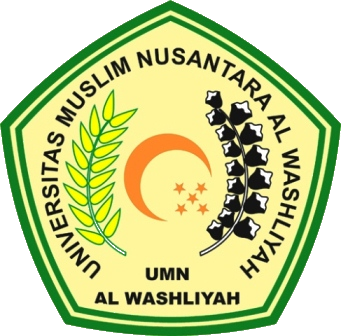 Oleh:VIVI NADILANPM. 193214002PROGRAM STUDI AKUNTANSIFAKULTAS EKONOMIUNIVERSITAS MUSLIM NUSANTARA AL-WASHLIYAHMEDAN2023PENGARUH PENGETAHUAN PAJAK, SOSIALISASI PAJAK DAN MODERNISASI SISTEM ADMINISTRASI PERPAJAKANTERHADAP KEPATUHAN WAJIB PAJAK UMKMPADA MASA PANDEMI COVID-19 (STUDIPADA WAJIB PAJAK UMKM YANGTERDAFTAR DI KPP PRATAMAMEDAN TIMUR)Diajukan Guna Memenuhi PersyaratanMemperoleh Gelar Sarjana Akuntansi (S.Ak)Program Studi AkuntansiSKRIPSIOleh:VIVI NADILANPM. 193214002PROGRAM STUDI AKUNTANSIFAKULTAS EKONOMIUNIVERSITAS MUSLIM NUSANTARA AL-WASHLIYAHMEDAN2023